一、職務：聘用副研究員	二、名額：1人三、報酬薪點：360薪點起敘(折合新臺幣約46,692元)，往後各年依相關考核規定辦理晉薪(最高薪點472)四、工作地址：臺北市文山區羅斯福路6段142巷1號五、工作項目1.辦理地方稅數據資料庫維護、擴充及程式修撰。2.辦理地方財政統計等業務，並研析各項稅收變動。3.運用大數據方法，蒐集及研析房地產相關指標。4.其他有關賦稅統計研究事項。六、資格條件1.學經歷符合下列之一：(1)	國內外研究院所畢業得有碩士學位，並具有與擬任工作相當之「專業訓練」或「研究工作」1年以上，或具有與擬任工作有關之「重要工作經驗」2年以上者。(2)	國內外大學畢業，並具有擬任工作相當之「專業訓練」或「研究工作」2年以上，或具有與擬任工作有關之「重要工作經驗」4年以上者。2.具統計分析及研究能力。3.熟諳電腦程式語言(如：Python、R、Excel-VBA)、資料庫應用(SQL)及電腦文書處理作業軟體。七、本職缺詳細資訊刊登於行政院人事總處事求人專區，有意願者請至專區投件報名，公告期間自111年7月6日至111年8月5日止。(https://web3.dgpa.gov.tw/want03front/AP/WANTF00001.aspx)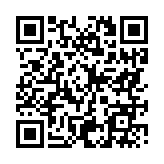 備註：投件者之學歷、經歷皆需出具證明，若是「應屆畢業生」需於錄取送審前取得畢業證書。